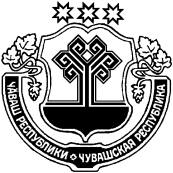 	Шемуршинское районное Собрание депутатов Чувашской Республики решило:1. Вывести из состава административной комиссии при администрации Шемуршинского района Чувашской Республики по делам об административных правонарушениях, утвержденной решением Шемуршинского районного Собрания депутатов Чувашской Республики от 17 декабря  2020 г. № 4.10 «О составе административной комиссии при администрации Шемуршинского района Чувашской Республики по делам об административных правонарушениях» Дмитриева В.И., Залалтдинова Л.Ф., Мартынову М.Н. и ввести:           2. Настоящее решение вступает в силу после его подписания.Глава Шемуршинского района	          Ю.Ф. ЕрмолаевЧЁВАШ РЕСПУБЛИКИШЁМЁРШЁ РАЙОН, ЧУВАШСКАЯ РЕСПУБЛИКА ШЕМУРШИНСКИЙ РАЙОН ШЁМЁРШЁ РАЙОН,  ДЕПУТАТСЕН ПУХЁВ, ЙЫШЁНУ«____»__________2022 г.  № ____Шёмёршё ял.ШЕМУРШИНСКОЕ РАЙОННОЕСОБРАНИЕ ДЕПУТАТОВ                  РЕШЕНИЕ«08» апреля 2022 г. № 16.5село ШемуршаО внесении изменений в решение Шемуршинского районного Собрания депутатов Чувашской Республики от 17 декабря 2020 г. № 4.10Тепитова Н.А.-заместителя начальника ОП по Шемуршинскому району МО МВД РФ «Батыревский» (по согласованию)Туктарову С.П.-специалиста – эксперта администрации Чепкас-Никольского сельского поселения Шемуршинского района (по согласованию).